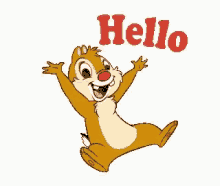     Jeudi 11 juinTemps 1 : Etude du code Dictée de mots outils : déjà – encore -après – assez- aussi – avant – avec – c’est – chez – dans- ici - etAujourd’hui, tu vas revoir ou apprendre ces deux mots : 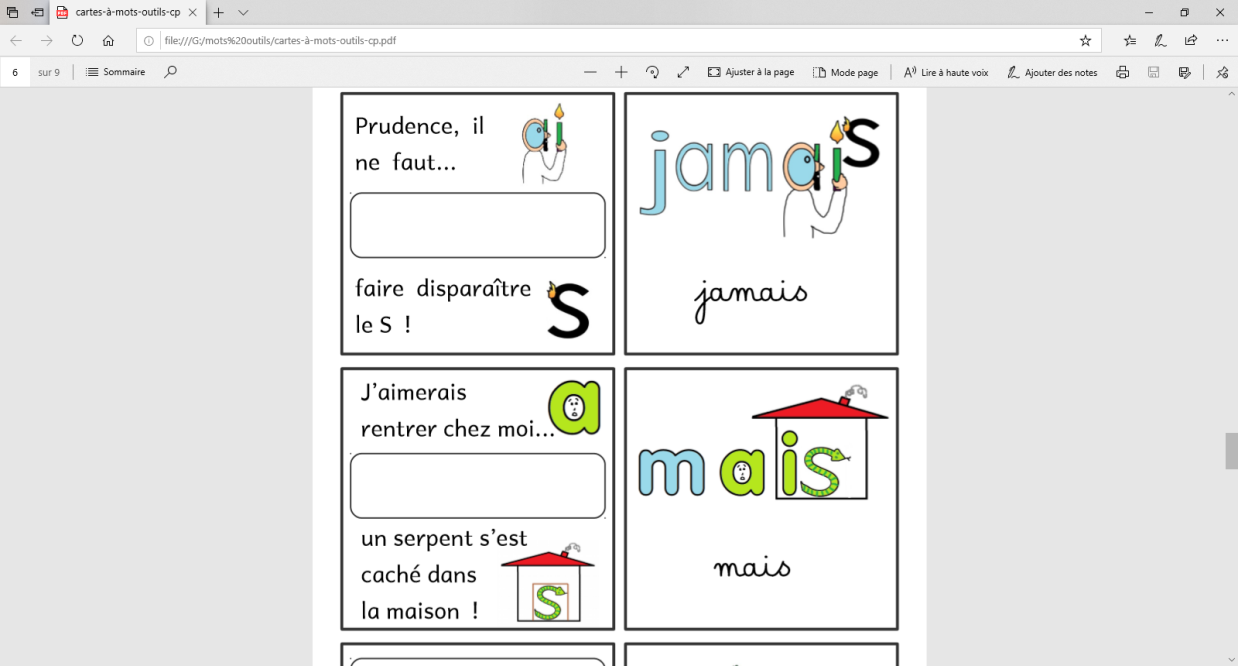 Lis les mots suivants, quel son se répète ?Dans ces mots, la lettre y remplace 2 lettres i.Dans le mot tuyau, c’est comme si tu avais tui- iau.Dans le mot gruyère, c’est comme si tu avais grui-ière.Dans le mot essuyer, c’est comme si tu avais essui-ierEssaie de lire les mots suivants (remplace dans ta tête le y par 2 i) :fuyant – appuyer – ennuyeux – ennuyant – bruyantFais maintenant les exercices à la page 95 du fichier bleu trampoline.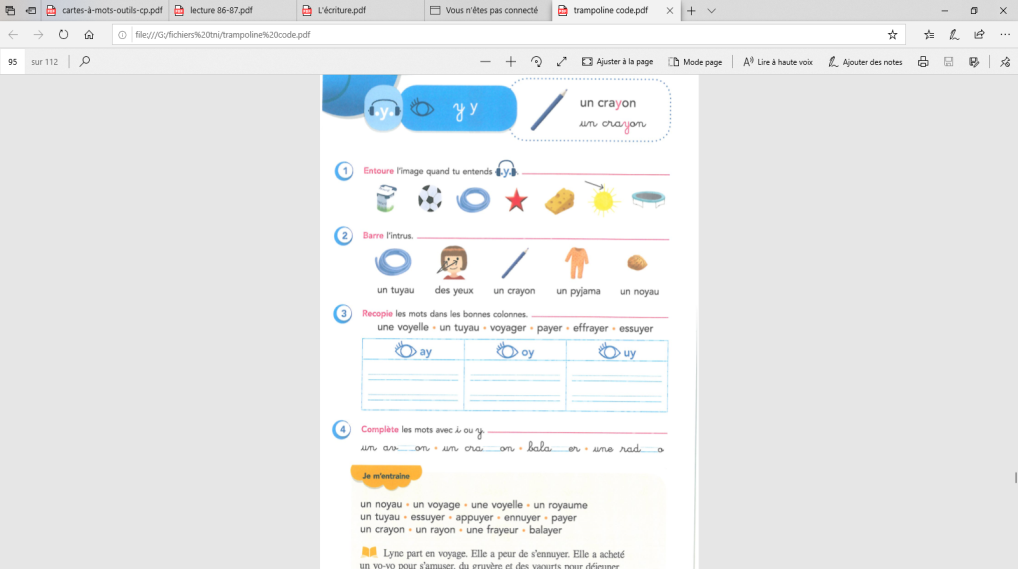 Temps 2 Mathématiques  Calcul mentalEcris ou dis combien font:30+2= 		60+8 =		50+7 =		70+5 = Essaie maintenant de compléter ces additions à trou:20+ combien = 24?40+ combien = 46? 30+ combien = 37 ?60+ combien = 61?Ouvre le fichier p.124- unité 100 et écris le résultat dans les cases:40+9 = 70+1 =50+3=20+3=30+6=50+9=Nombres et calcul “Comparer, ranger les nombres à deux chiffres (2)” Prends le matériel dizaines/unités.Ecris cette opération sur l’ardoise ou sur une feuille et utilise tes cartes et jetons pour calculer et écrire le résultat.20 + 10 + 10 + 5Sans le matériel, tu peux aussi voir:20 + 10+ 10 + 52d   +  1d     +   1d  +  5 u	4 d	+   5 u  =  4 d 5u =  45Travaille dans le fichier  p.124- unité 100exercice 1 : Observe le dessin et raconte l’histoire : 3 enfants, Ali, Zoé et Tom, jouent aux fléchettes. Ils lancent chacun 3 fléchettes sur une cible. L’objectif est de viser le centre rouge pour marquer un maximum de points. Si la fléchette arrive dans le jaune, il marque 5 points, dans le bleu 10 points et dans le rouge 20 points.Complète les additions sous chaque cible. On écrit d’abord le plus grand nombre, jusqu’au plus petit. (Ali : 20 + 10 + 5 ,  Zoé : 20 + 20 + 10 et Tom : 20 + 10 + 10). Pour calculer oralement, on peut compter les dizaines ensemble et ajouter les unités ensuite. Pour vérifier le résultat, on sort les dizaines et les unités pour recompter. exercices 2, 3 et 4  : Te rappelles-tu comment  comparer 2 nombres ?Il faut regarder le chiffre des dizaines des 2 nombres.  Le plus grand est celui qui ale plus de dizaines. Pour t’aider, tu peux entourer le chiffre des dizainesde chaque nombre au crayon à papier.Avant dde faire chaque exercice, lis les nombres à voix haute.exercice 5 : lis les 3 nombres du haut, ce sont les 3 nombres dont tu vas avoir besoin mais pour savoir où se place chaque nombre, tu dois écouter les devinettes.Au début, tu ne connais que le nombre de sucettes.il va falloir trouver la quantité de caramels, de chocolats et de bonbons.Un adulte te lis chaque devinette plusieurs fois . Fais bien attention aux mots:  “autant”, “moins” et “plus”. Temps 3  Lecture compréhension Lecture compréhension : Souvenirs de Gibraltar épisode 6:Découvrons la suite de l’histoire :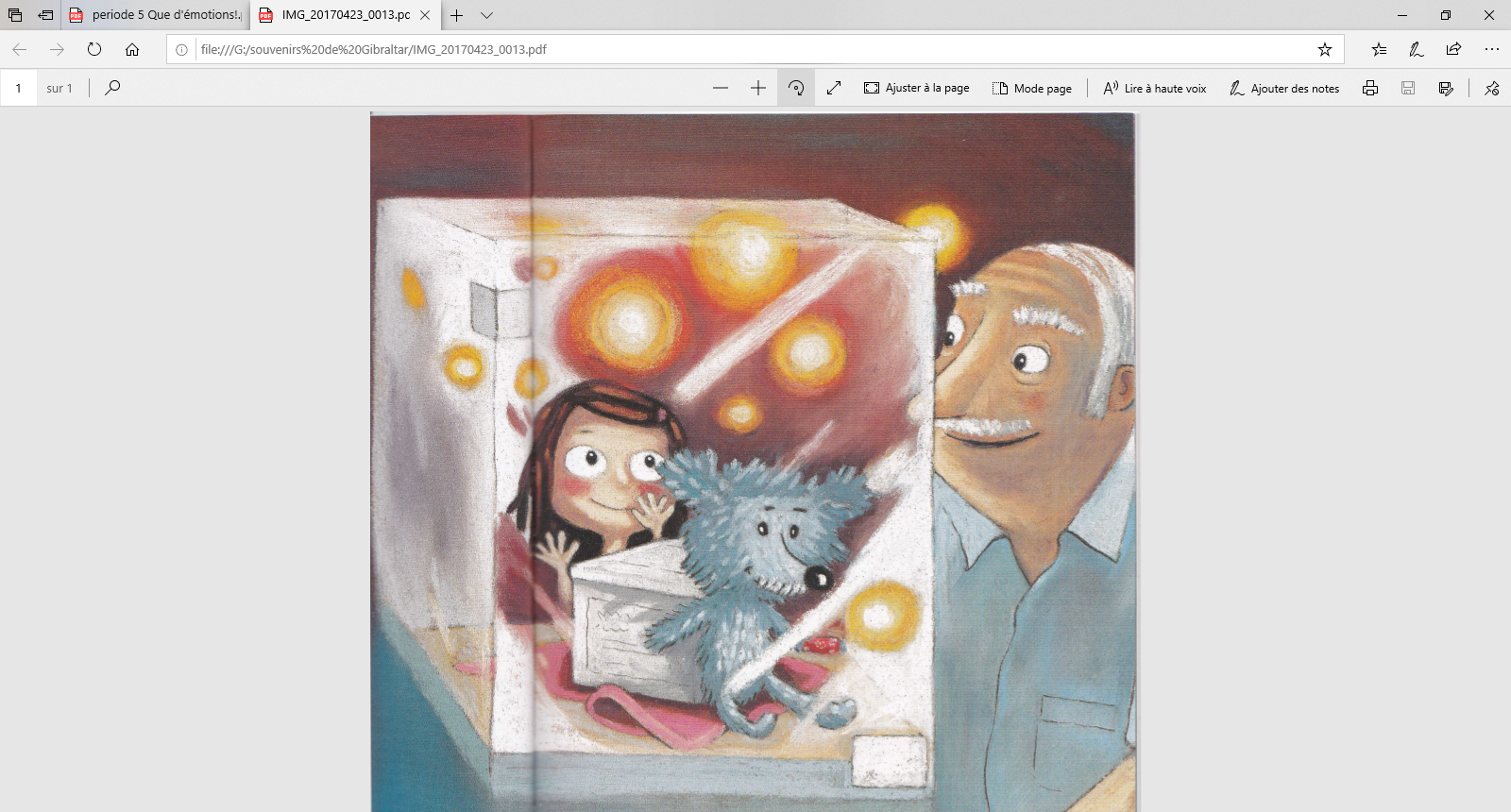 Lis maintenant le texte :Réponds aux questions à l’oral :Qui a conservé le trésor ? C’est le maire du village.Dans quoi est exposé le trésor ? dans une vitrine.Que trouve t-on à côté de l’ours bleu ? une boite en fer, une couverture rose et trouée.Qu’a l’ours à sa patte ? Sa patte est rafistolée avec du tissu à fleurs, c’est-à-dire qu’elle a été recousue.Que ressent Papy ? et Gaufrette ? Papy est ému de revoir son ours et Gaufrette aime beaucoup cet ours.Lis la suite de l’histoire. Papy et Gaufrette discutent…Gaufrette est émue de voir l’ours de son Papy, elle bredouille. Peux-tu expliquer ce que cela veut dire ? Elle parle vite et on ne comprend pas bien ce qu’elle dit.Comment s’appelle l’ours ? Pourquoi Papy et Maria avaient choisi ce prénom ? L’ours s’appelle Gibraltar. C’est le nom d’une ville située au sud de l’Espagne. Papy et Maria avaient choisi ce prénom car ils avaient trouvé l’ours dans cette ville.Dans quel état se trouvait l’ours quand Papy et Maria l’ont trouvé lorsqu’ils étaient enfants ? L’ours était abandonné dans un caniveau, tout sale, tout moche.A qui sont les paroles surlignées en bleu ? et en jaune ? En bleu : Papy et en jaune : Gaufrette.Dans la phrase : « Avec Maria, on l’a adopté », qui est « l’ », qui a été adopté par Papy et Maria ? C’est Gibraltar , l’ours bleu.A ton avis, qui a rafistolé la patte de Gibraltar ? C’est Papy et Maria. Lorsqu’ils ont récupéré l’ours, ils l’ont lavé et ils lui ont rafistolé la patte.Si tu as bien compris l’histoire, tu peux maintenant faire les exercices à la page 114 de ton fichier jaune.Temps 4 : Questionner le mondeDernière séance sur l’eau.Reprends aujourd’hui ces images, peux-tu maintenant dire lesquelles montrent de l’eau ? Avais-tu tout juste la première fois? 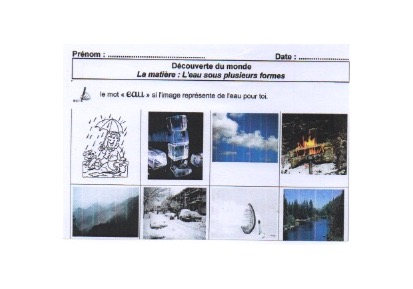 Et oui, en fait, toutes les images représentaient de l’eau, à l’état liquide, à l’état solide ou à l’état gazeux !Et pour conclure notre travail sur l’eau, voici un petit dessin animé qui te montre comment l’eau passe d’un état à l’autre dans la nature, c’est le cycle de l’eau…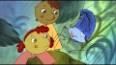 https://www.youtube.com/watch?v=yDkOUvwmhpEPour vendredi : Lis la lecture 87A demain un tuyau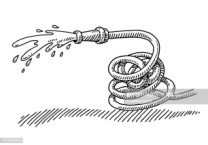 du gruyère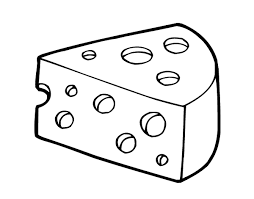 essuyer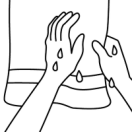 